様式第１号（第９条関係）排水設備工事設計図書注　縮尺1／200排水設備計画(変更)確認申請書　　年　　月　　日排水設備計画(変更)確認申請書　　年　　月　　日排水設備計画(変更)確認申請書　　年　　月　　日排水設備計画(変更)確認申請書　　年　　月　　日排水設備計画(変更)確認申請書　　年　　月　　日排水設備計画(変更)確認申請書　　年　　月　　日排水設備計画(変更)確認申請書　　年　　月　　日排水設備計画(変更)確認申請書　　年　　月　　日排水設備計画(変更)確認申請書　　年　　月　　日排水設備計画(変更)確認申請書　　年　　月　　日排水設備計画(変更)確認申請書　　年　　月　　日排水設備計画(変更)確認申請書　　年　　月　　日排水設備計画(変更)確認申請書　　年　　月　　日排水設備計画(変更)確認申請書　　年　　月　　日排水設備計画(変更)確認申請書　　年　　月　　日排水設備計画(変更)確認申請書　　年　　月　　日排水設備計画(変更)確認申請書　　年　　月　　日排水設備計画(変更)確認申請書　　年　　月　　日排水設備計画(変更)確認申請書　　年　　月　　日排水設備計画(変更)確認申請書　　年　　月　　日排水設備計画(変更)確認申請書　　年　　月　　日排水設備計画(変更)確認申請書　　年　　月　　日排水設備計画(変更)確認申請書　　年　　月　　日排水設備計画(変更)確認申請書　　年　　月　　日排水設備計画(変更)確認申請書　　年　　月　　日排水設備計画(変更)確認申請書　　年　　月　　日排水設備計画(変更)確認申請書　　年　　月　　日排水設備計画(変更)確認申請書　　年　　月　　日申請人申請人申請人申請人申請人申請人申請人申請人申請人申請人申請人申請人申請人申請人申請人申請人申請人申請人申請人申請人申請人住所　　　　　　　　　　　氏名　　　　　　　　　　　電話　　　　―　　　　　　指定店名　　　　　　　　　排水設備工事責任技術者名住所　　　　　　　　　　　氏名　　　　　　　　　　　電話　　　　―　　　　　　指定店名　　　　　　　　　排水設備工事責任技術者名住所　　　　　　　　　　　氏名　　　　　　　　　　　電話　　　　―　　　　　　指定店名　　　　　　　　　排水設備工事責任技術者名住所　　　　　　　　　　　氏名　　　　　　　　　　　電話　　　　―　　　　　　指定店名　　　　　　　　　排水設備工事責任技術者名住所　　　　　　　　　　　氏名　　　　　　　　　　　電話　　　　―　　　　　　指定店名　　　　　　　　　排水設備工事責任技術者名住所　　　　　　　　　　　氏名　　　　　　　　　　　電話　　　　―　　　　　　指定店名　　　　　　　　　排水設備工事責任技術者名住所　　　　　　　　　　　氏名　　　　　　　　　　　電話　　　　―　　　　　　指定店名　　　　　　　　　排水設備工事責任技術者名設置場所設置場所業種名業種名使用人員使用人員使用人員使用人員使用人員使用人員人人人人工事内容工事内容□　新設　□　増設　□　改築□　撤去□　新設　□　増設　□　改築□　撤去□　新設　□　増設　□　改築□　撤去□　新設　□　増設　□　改築□　撤去□　新設　□　増設　□　改築□　撤去□　新設　□　増設　□　改築□　撤去□　新設　□　増設　□　改築□　撤去□　新設　□　増設　□　改築□　撤去□　新設　□　増設　□　改築□　撤去□　新設　□　増設　□　改築□　撤去□　新設　□　増設　□　改築□　撤去□　新設　□　増設　□　改築□　撤去□　新設　□　増設　□　改築□　撤去□　新設　□　増設　□　改築□　撤去□水洗便所改造工事　□排水設備工事□し尿浄化槽切替工事□水洗便所改造工事　□排水設備工事□し尿浄化槽切替工事□水洗便所改造工事　□排水設備工事□し尿浄化槽切替工事□水洗便所改造工事　□排水設備工事□し尿浄化槽切替工事□水洗便所改造工事　□排水設備工事□し尿浄化槽切替工事□水洗便所改造工事　□排水設備工事□し尿浄化槽切替工事□水洗便所改造工事　□排水設備工事□し尿浄化槽切替工事□水洗便所改造工事　□排水設備工事□し尿浄化槽切替工事□水洗便所改造工事　□排水設備工事□し尿浄化槽切替工事□水洗便所改造工事　□排水設備工事□し尿浄化槽切替工事□水洗便所改造工事　□排水設備工事□し尿浄化槽切替工事□水洗便所改造工事　□排水設備工事□し尿浄化槽切替工事□は、該当事項にレ印を記入してください。使用水区分使用水区分□上水道　□井戸　□上水道と井戸等との併用□上水道　□井戸　□上水道と井戸等との併用□上水道　□井戸　□上水道と井戸等との併用□上水道　□井戸　□上水道と井戸等との併用□上水道　□井戸　□上水道と井戸等との併用□上水道　□井戸　□上水道と井戸等との併用□上水道　□井戸　□上水道と井戸等との併用□上水道　□井戸　□上水道と井戸等との併用□上水道　□井戸　□上水道と井戸等との併用□上水道　□井戸　□上水道と井戸等との併用□上水道　□井戸　□上水道と井戸等との併用□上水道　□井戸　□上水道と井戸等との併用□上水道　□井戸　□上水道と井戸等との併用□上水道　□井戸　□上水道と井戸等との併用敷地面積敷地面積敷地面積敷地面積敷地面積敷地面積敷地面積敷地面積m2m2m2m2□は、該当事項にレ印を記入してください。使用水区分使用水区分□上水道　□井戸　□上水道と井戸等との併用□上水道　□井戸　□上水道と井戸等との併用□上水道　□井戸　□上水道と井戸等との併用□上水道　□井戸　□上水道と井戸等との併用□上水道　□井戸　□上水道と井戸等との併用□上水道　□井戸　□上水道と井戸等との併用□上水道　□井戸　□上水道と井戸等との併用□上水道　□井戸　□上水道と井戸等との併用□上水道　□井戸　□上水道と井戸等との併用□上水道　□井戸　□上水道と井戸等との併用□上水道　□井戸　□上水道と井戸等との併用□上水道　□井戸　□上水道と井戸等との併用□上水道　□井戸　□上水道と井戸等との併用□上水道　□井戸　□上水道と井戸等との併用建築面積建築面積建築面積建築面積建築面積建築面積建築面積建築面積m2m2m2m2□は、該当事項にレ印を記入してください。所有関係所有関係所有関係所有関係所有関係家屋・排水設備等の承諾家屋・排水設備等の承諾家屋・排水設備等の承諾家屋・排水設備等の承諾家屋・排水設備等の承諾家屋・排水設備等の承諾家屋・排水設備等の承諾家屋・排水設備等の承諾家屋・排水設備等の承諾家屋・排水設備等の承諾家屋・排水設備等の承諾家屋・排水設備等の承諾家屋・排水設備等の承諾家屋・排水設備等の承諾家屋・排水設備等の承諾家屋・排水設備等の承諾家屋・排水設備等の承諾家屋・排水設備等の承諾家屋・排水設備等の承諾家屋・排水設備等の承諾家屋・排水設備等の承諾家屋・排水設備等の承諾家屋・排水設備等の承諾□は、該当事項にレ印を記入してください。家屋家屋□　自家□　自家□　自家私の所有する家屋のくみ取便所を水洗便所に改造することを承諾します。私の所有する家屋のくみ取便所を水洗便所に改造することを承諾します。私の所有する家屋のくみ取便所を水洗便所に改造することを承諾します。私の所有する家屋のくみ取便所を水洗便所に改造することを承諾します。私の所有する家屋のくみ取便所を水洗便所に改造することを承諾します。私の所有する家屋のくみ取便所を水洗便所に改造することを承諾します。私の所有する家屋のくみ取便所を水洗便所に改造することを承諾します。私の所有する家屋のくみ取便所を水洗便所に改造することを承諾します。私の所有する家屋のくみ取便所を水洗便所に改造することを承諾します。私の所有する家屋のくみ取便所を水洗便所に改造することを承諾します。私の所有する家屋のくみ取便所を水洗便所に改造することを承諾します。私の所有する家屋のくみ取便所を水洗便所に改造することを承諾します。私の所有する家屋のくみ取便所を水洗便所に改造することを承諾します。私の所有する家屋のくみ取便所を水洗便所に改造することを承諾します。私の所有する家屋のくみ取便所を水洗便所に改造することを承諾します。私の所有する家屋のくみ取便所を水洗便所に改造することを承諾します。私の所有する家屋のくみ取便所を水洗便所に改造することを承諾します。私の所有する家屋のくみ取便所を水洗便所に改造することを承諾します。私の所有する家屋のくみ取便所を水洗便所に改造することを承諾します。私の所有する家屋のくみ取便所を水洗便所に改造することを承諾します。私の所有する家屋のくみ取便所を水洗便所に改造することを承諾します。私の所有する家屋のくみ取便所を水洗便所に改造することを承諾します。私の所有する家屋のくみ取便所を水洗便所に改造することを承諾します。□は、該当事項にレ印を記入してください。家屋家屋□　借家□　借家□　借家住所住所住所住所住所住所住所住所住所住所住所住所住所氏名　　　　　　　　　　　　　　　　　　印氏名　　　　　　　　　　　　　　　　　　印氏名　　　　　　　　　　　　　　　　　　印氏名　　　　　　　　　　　　　　　　　　印氏名　　　　　　　　　　　　　　　　　　印氏名　　　　　　　　　　　　　　　　　　印氏名　　　　　　　　　　　　　　　　　　印氏名　　　　　　　　　　　　　　　　　　印氏名　　　　　　　　　　　　　　　　　　印氏名　　　　　　　　　　　　　　　　　　印□は、該当事項にレ印を記入してください。排水設備等排水設備等当該建築物の敷地外にある第三者の排水設備等使用する場合のみ当該建築物の敷地外にある第三者の排水設備等使用する場合のみ当該建築物の敷地外にある第三者の排水設備等使用する場合のみ当該建築物の敷地外にある第三者の排水設備等使用する場合のみ当該建築物の敷地外にある第三者の排水設備等使用する場合のみ当該建築物の敷地外にある第三者の排水設備等使用する場合のみ申請者が水洗便所改造に伴う排水設備を設置するため私の所有する排水設備又は土地を使用することを承諾します。申請者が水洗便所改造に伴う排水設備を設置するため私の所有する排水設備又は土地を使用することを承諾します。申請者が水洗便所改造に伴う排水設備を設置するため私の所有する排水設備又は土地を使用することを承諾します。申請者が水洗便所改造に伴う排水設備を設置するため私の所有する排水設備又は土地を使用することを承諾します。申請者が水洗便所改造に伴う排水設備を設置するため私の所有する排水設備又は土地を使用することを承諾します。申請者が水洗便所改造に伴う排水設備を設置するため私の所有する排水設備又は土地を使用することを承諾します。申請者が水洗便所改造に伴う排水設備を設置するため私の所有する排水設備又は土地を使用することを承諾します。申請者が水洗便所改造に伴う排水設備を設置するため私の所有する排水設備又は土地を使用することを承諾します。申請者が水洗便所改造に伴う排水設備を設置するため私の所有する排水設備又は土地を使用することを承諾します。申請者が水洗便所改造に伴う排水設備を設置するため私の所有する排水設備又は土地を使用することを承諾します。申請者が水洗便所改造に伴う排水設備を設置するため私の所有する排水設備又は土地を使用することを承諾します。申請者が水洗便所改造に伴う排水設備を設置するため私の所有する排水設備又は土地を使用することを承諾します。申請者が水洗便所改造に伴う排水設備を設置するため私の所有する排水設備又は土地を使用することを承諾します。申請者が水洗便所改造に伴う排水設備を設置するため私の所有する排水設備又は土地を使用することを承諾します。申請者が水洗便所改造に伴う排水設備を設置するため私の所有する排水設備又は土地を使用することを承諾します。申請者が水洗便所改造に伴う排水設備を設置するため私の所有する排水設備又は土地を使用することを承諾します。申請者が水洗便所改造に伴う排水設備を設置するため私の所有する排水設備又は土地を使用することを承諾します。申請者が水洗便所改造に伴う排水設備を設置するため私の所有する排水設備又は土地を使用することを承諾します。申請者が水洗便所改造に伴う排水設備を設置するため私の所有する排水設備又は土地を使用することを承諾します。申請者が水洗便所改造に伴う排水設備を設置するため私の所有する排水設備又は土地を使用することを承諾します。□は、該当事項にレ印を記入してください。排水設備等排水設備等当該建築物の敷地外にある第三者の排水設備等使用する場合のみ当該建築物の敷地外にある第三者の排水設備等使用する場合のみ当該建築物の敷地外にある第三者の排水設備等使用する場合のみ当該建築物の敷地外にある第三者の排水設備等使用する場合のみ当該建築物の敷地外にある第三者の排水設備等使用する場合のみ当該建築物の敷地外にある第三者の排水設備等使用する場合のみ住所住所住所住所住所住所住所住所住所住所氏名　　　　　　　　　　　印氏名　　　　　　　　　　　印氏名　　　　　　　　　　　印氏名　　　　　　　　　　　印氏名　　　　　　　　　　　印氏名　　　　　　　　　　　印氏名　　　　　　　　　　　印氏名　　　　　　　　　　　印氏名　　　　　　　　　　　印氏名　　　　　　　　　　　印□は、該当事項にレ印を記入してください。　排水設備の築造に関して、利害関係者との間における紛争又は事故は、一切ありません。万一利害関係者との間に紛争又は事故が生じた場合は、申請者の責任において一切を解決します。　排水設備の築造に関して、利害関係者との間における紛争又は事故は、一切ありません。万一利害関係者との間に紛争又は事故が生じた場合は、申請者の責任において一切を解決します。　排水設備の築造に関して、利害関係者との間における紛争又は事故は、一切ありません。万一利害関係者との間に紛争又は事故が生じた場合は、申請者の責任において一切を解決します。　排水設備の築造に関して、利害関係者との間における紛争又は事故は、一切ありません。万一利害関係者との間に紛争又は事故が生じた場合は、申請者の責任において一切を解決します。　排水設備の築造に関して、利害関係者との間における紛争又は事故は、一切ありません。万一利害関係者との間に紛争又は事故が生じた場合は、申請者の責任において一切を解決します。　排水設備の築造に関して、利害関係者との間における紛争又は事故は、一切ありません。万一利害関係者との間に紛争又は事故が生じた場合は、申請者の責任において一切を解決します。　排水設備の築造に関して、利害関係者との間における紛争又は事故は、一切ありません。万一利害関係者との間に紛争又は事故が生じた場合は、申請者の責任において一切を解決します。　排水設備の築造に関して、利害関係者との間における紛争又は事故は、一切ありません。万一利害関係者との間に紛争又は事故が生じた場合は、申請者の責任において一切を解決します。　排水設備の築造に関して、利害関係者との間における紛争又は事故は、一切ありません。万一利害関係者との間に紛争又は事故が生じた場合は、申請者の責任において一切を解決します。　排水設備の築造に関して、利害関係者との間における紛争又は事故は、一切ありません。万一利害関係者との間に紛争又は事故が生じた場合は、申請者の責任において一切を解決します。　排水設備の築造に関して、利害関係者との間における紛争又は事故は、一切ありません。万一利害関係者との間に紛争又は事故が生じた場合は、申請者の責任において一切を解決します。　排水設備の築造に関して、利害関係者との間における紛争又は事故は、一切ありません。万一利害関係者との間に紛争又は事故が生じた場合は、申請者の責任において一切を解決します。　排水設備の築造に関して、利害関係者との間における紛争又は事故は、一切ありません。万一利害関係者との間に紛争又は事故が生じた場合は、申請者の責任において一切を解決します。　排水設備の築造に関して、利害関係者との間における紛争又は事故は、一切ありません。万一利害関係者との間に紛争又は事故が生じた場合は、申請者の責任において一切を解決します。　排水設備の築造に関して、利害関係者との間における紛争又は事故は、一切ありません。万一利害関係者との間に紛争又は事故が生じた場合は、申請者の責任において一切を解決します。　排水設備の築造に関して、利害関係者との間における紛争又は事故は、一切ありません。万一利害関係者との間に紛争又は事故が生じた場合は、申請者の責任において一切を解決します。　排水設備の築造に関して、利害関係者との間における紛争又は事故は、一切ありません。万一利害関係者との間に紛争又は事故が生じた場合は、申請者の責任において一切を解決します。　排水設備の築造に関して、利害関係者との間における紛争又は事故は、一切ありません。万一利害関係者との間に紛争又は事故が生じた場合は、申請者の責任において一切を解決します。　排水設備の築造に関して、利害関係者との間における紛争又は事故は、一切ありません。万一利害関係者との間に紛争又は事故が生じた場合は、申請者の責任において一切を解決します。　排水設備の築造に関して、利害関係者との間における紛争又は事故は、一切ありません。万一利害関係者との間に紛争又は事故が生じた場合は、申請者の責任において一切を解決します。　排水設備の築造に関して、利害関係者との間における紛争又は事故は、一切ありません。万一利害関係者との間に紛争又は事故が生じた場合は、申請者の責任において一切を解決します。　排水設備の築造に関して、利害関係者との間における紛争又は事故は、一切ありません。万一利害関係者との間に紛争又は事故が生じた場合は、申請者の責任において一切を解決します。　排水設備の築造に関して、利害関係者との間における紛争又は事故は、一切ありません。万一利害関係者との間に紛争又は事故が生じた場合は、申請者の責任において一切を解決します。　排水設備の築造に関して、利害関係者との間における紛争又は事故は、一切ありません。万一利害関係者との間に紛争又は事故が生じた場合は、申請者の責任において一切を解決します。　排水設備の築造に関して、利害関係者との間における紛争又は事故は、一切ありません。万一利害関係者との間に紛争又は事故が生じた場合は、申請者の責任において一切を解決します。　排水設備の築造に関して、利害関係者との間における紛争又は事故は、一切ありません。万一利害関係者との間に紛争又は事故が生じた場合は、申請者の責任において一切を解決します。　排水設備の築造に関して、利害関係者との間における紛争又は事故は、一切ありません。万一利害関係者との間に紛争又は事故が生じた場合は、申請者の責任において一切を解決します。　排水設備の築造に関して、利害関係者との間における紛争又は事故は、一切ありません。万一利害関係者との間に紛争又は事故が生じた場合は、申請者の責任において一切を解決します。□は、該当事項にレ印を記入してください。下水道使用者名義下水道使用者名義下水道使用者名義下水道使用者名義住所住所住所住所住所排水人員排水人員水道使用者番号水道使用者番号水道使用者番号水道使用者番号水道使用者番号水道使用者番号水道使用者番号水道使用者番号水道使用者番号水道使用者番号水道使用者番号水道使用者番号水道使用者番号水道使用者番号水道使用者番号水道使用者番号備考□は、該当事項にレ印を記入してください。□は、該当事項にレ印を記入してください。□は、該当事項にレ印を記入してください。□は、該当事項にレ印を記入してください。□は、該当事項にレ印を記入してください。□は、該当事項にレ印を記入してください。戸数戸戸便器数(大便器)便器数(大便器)便器数(大便器)器上記の下水道使用者名義が、水道使用者名義と相違している場合は、下水道使用者名義を、水道使用者名義に一致させることを承諾します。上記の下水道使用者名義が、水道使用者名義と相違している場合は、下水道使用者名義を、水道使用者名義に一致させることを承諾します。上記の下水道使用者名義が、水道使用者名義と相違している場合は、下水道使用者名義を、水道使用者名義に一致させることを承諾します。上記の下水道使用者名義が、水道使用者名義と相違している場合は、下水道使用者名義を、水道使用者名義に一致させることを承諾します。上記の下水道使用者名義が、水道使用者名義と相違している場合は、下水道使用者名義を、水道使用者名義に一致させることを承諾します。上記の下水道使用者名義が、水道使用者名義と相違している場合は、下水道使用者名義を、水道使用者名義に一致させることを承諾します。上記の下水道使用者名義が、水道使用者名義と相違している場合は、下水道使用者名義を、水道使用者名義に一致させることを承諾します。上記の下水道使用者名義が、水道使用者名義と相違している場合は、下水道使用者名義を、水道使用者名義に一致させることを承諾します。上記の下水道使用者名義が、水道使用者名義と相違している場合は、下水道使用者名義を、水道使用者名義に一致させることを承諾します。上記の下水道使用者名義が、水道使用者名義と相違している場合は、下水道使用者名義を、水道使用者名義に一致させることを承諾します。上記の下水道使用者名義が、水道使用者名義と相違している場合は、下水道使用者名義を、水道使用者名義に一致させることを承諾します。上記の下水道使用者名義が、水道使用者名義と相違している場合は、下水道使用者名義を、水道使用者名義に一致させることを承諾します。上記の下水道使用者名義が、水道使用者名義と相違している場合は、下水道使用者名義を、水道使用者名義に一致させることを承諾します。上記の下水道使用者名義が、水道使用者名義と相違している場合は、下水道使用者名義を、水道使用者名義に一致させることを承諾します。上記の下水道使用者名義が、水道使用者名義と相違している場合は、下水道使用者名義を、水道使用者名義に一致させることを承諾します。上記の下水道使用者名義が、水道使用者名義と相違している場合は、下水道使用者名義を、水道使用者名義に一致させることを承諾します。上記の下水道使用者名義が、水道使用者名義と相違している場合は、下水道使用者名義を、水道使用者名義に一致させることを承諾します。上記の下水道使用者名義が、水道使用者名義と相違している場合は、下水道使用者名義を、水道使用者名義に一致させることを承諾します。上記の下水道使用者名義が、水道使用者名義と相違している場合は、下水道使用者名義を、水道使用者名義に一致させることを承諾します。上記の下水道使用者名義が、水道使用者名義と相違している場合は、下水道使用者名義を、水道使用者名義に一致させることを承諾します。上記の下水道使用者名義が、水道使用者名義と相違している場合は、下水道使用者名義を、水道使用者名義に一致させることを承諾します。□は、該当事項にレ印を記入してください。工事期間工事期間着手　　　　　　年　　　　月　　　　日着手　　　　　　年　　　　月　　　　日着手　　　　　　年　　　　月　　　　日着手　　　　　　年　　　　月　　　　日着手　　　　　　年　　　　月　　　　日着手　　　　　　年　　　　月　　　　日着手　　　　　　年　　　　月　　　　日着手　　　　　　年　　　　月　　　　日着手　　　　　　年　　　　月　　　　日着手　　　　　　年　　　　月　　　　日着手　　　　　　年　　　　月　　　　日着手　　　　　　年　　　　月　　　　日完成　　　　　　年　　　　月　　　　日完成　　　　　　年　　　　月　　　　日完成　　　　　　年　　　　月　　　　日完成　　　　　　年　　　　月　　　　日完成　　　　　　年　　　　月　　　　日完成　　　　　　年　　　　月　　　　日完成　　　　　　年　　　　月　　　　日完成　　　　　　年　　　　月　　　　日完成　　　　　　年　　　　月　　　　日完成　　　　　　年　　　　月　　　　日完成　　　　　　年　　　　月　　　　日完成　　　　　　年　　　　月　　　　日完成　　　　　　年　　　　月　　　　日完成　　　　　　年　　　　月　　　　日□は、該当事項にレ印を記入してください。汚水処分汚水処分　□一般家庭　　　□一般事業場　　　□特定事業場　　　□公衆浴場　□一般家庭　　　□一般事業場　　　□特定事業場　　　□公衆浴場　□一般家庭　　　□一般事業場　　　□特定事業場　　　□公衆浴場　□一般家庭　　　□一般事業場　　　□特定事業場　　　□公衆浴場　□一般家庭　　　□一般事業場　　　□特定事業場　　　□公衆浴場　□一般家庭　　　□一般事業場　　　□特定事業場　　　□公衆浴場　□一般家庭　　　□一般事業場　　　□特定事業場　　　□公衆浴場　□一般家庭　　　□一般事業場　　　□特定事業場　　　□公衆浴場　□一般家庭　　　□一般事業場　　　□特定事業場　　　□公衆浴場　□一般家庭　　　□一般事業場　　　□特定事業場　　　□公衆浴場　□一般家庭　　　□一般事業場　　　□特定事業場　　　□公衆浴場　□一般家庭　　　□一般事業場　　　□特定事業場　　　□公衆浴場　□一般家庭　　　□一般事業場　　　□特定事業場　　　□公衆浴場　□一般家庭　　　□一般事業場　　　□特定事業場　　　□公衆浴場　□一般家庭　　　□一般事業場　　　□特定事業場　　　□公衆浴場　□一般家庭　　　□一般事業場　　　□特定事業場　　　□公衆浴場　□一般家庭　　　□一般事業場　　　□特定事業場　　　□公衆浴場　□一般家庭　　　□一般事業場　　　□特定事業場　　　□公衆浴場　□一般家庭　　　□一般事業場　　　□特定事業場　　　□公衆浴場　□一般家庭　　　□一般事業場　　　□特定事業場　　　□公衆浴場　□一般家庭　　　□一般事業場　　　□特定事業場　　　□公衆浴場　□一般家庭　　　□一般事業場　　　□特定事業場　　　□公衆浴場　□一般家庭　　　□一般事業場　　　□特定事業場　　　□公衆浴場　□一般家庭　　　□一般事業場　　　□特定事業場　　　□公衆浴場　□一般家庭　　　□一般事業場　　　□特定事業場　　　□公衆浴場　□一般家庭　　　□一般事業場　　　□特定事業場　　　□公衆浴場□は、該当事項にレ印を記入してください。汚水処分汚水処分※　1　特定事業場とは、水質汚濁防止法施行令（昭和46年政令第188号）別表第1に掲げる施設を設置している事業場をいう。※　1　特定事業場とは、水質汚濁防止法施行令（昭和46年政令第188号）別表第1に掲げる施設を設置している事業場をいう。※　1　特定事業場とは、水質汚濁防止法施行令（昭和46年政令第188号）別表第1に掲げる施設を設置している事業場をいう。※　1　特定事業場とは、水質汚濁防止法施行令（昭和46年政令第188号）別表第1に掲げる施設を設置している事業場をいう。※　1　特定事業場とは、水質汚濁防止法施行令（昭和46年政令第188号）別表第1に掲げる施設を設置している事業場をいう。※　1　特定事業場とは、水質汚濁防止法施行令（昭和46年政令第188号）別表第1に掲げる施設を設置している事業場をいう。※　1　特定事業場とは、水質汚濁防止法施行令（昭和46年政令第188号）別表第1に掲げる施設を設置している事業場をいう。※　1　特定事業場とは、水質汚濁防止法施行令（昭和46年政令第188号）別表第1に掲げる施設を設置している事業場をいう。※　1　特定事業場とは、水質汚濁防止法施行令（昭和46年政令第188号）別表第1に掲げる施設を設置している事業場をいう。※　1　特定事業場とは、水質汚濁防止法施行令（昭和46年政令第188号）別表第1に掲げる施設を設置している事業場をいう。※　1　特定事業場とは、水質汚濁防止法施行令（昭和46年政令第188号）別表第1に掲げる施設を設置している事業場をいう。※　1　特定事業場とは、水質汚濁防止法施行令（昭和46年政令第188号）別表第1に掲げる施設を設置している事業場をいう。※　1　特定事業場とは、水質汚濁防止法施行令（昭和46年政令第188号）別表第1に掲げる施設を設置している事業場をいう。※　1　特定事業場とは、水質汚濁防止法施行令（昭和46年政令第188号）別表第1に掲げる施設を設置している事業場をいう。※　1　特定事業場とは、水質汚濁防止法施行令（昭和46年政令第188号）別表第1に掲げる施設を設置している事業場をいう。※　1　特定事業場とは、水質汚濁防止法施行令（昭和46年政令第188号）別表第1に掲げる施設を設置している事業場をいう。※　1　特定事業場とは、水質汚濁防止法施行令（昭和46年政令第188号）別表第1に掲げる施設を設置している事業場をいう。※　1　特定事業場とは、水質汚濁防止法施行令（昭和46年政令第188号）別表第1に掲げる施設を設置している事業場をいう。※　1　特定事業場とは、水質汚濁防止法施行令（昭和46年政令第188号）別表第1に掲げる施設を設置している事業場をいう。※　1　特定事業場とは、水質汚濁防止法施行令（昭和46年政令第188号）別表第1に掲げる施設を設置している事業場をいう。※　1　特定事業場とは、水質汚濁防止法施行令（昭和46年政令第188号）別表第1に掲げる施設を設置している事業場をいう。※　1　特定事業場とは、水質汚濁防止法施行令（昭和46年政令第188号）別表第1に掲げる施設を設置している事業場をいう。※　1　特定事業場とは、水質汚濁防止法施行令（昭和46年政令第188号）別表第1に掲げる施設を設置している事業場をいう。※　1　特定事業場とは、水質汚濁防止法施行令（昭和46年政令第188号）別表第1に掲げる施設を設置している事業場をいう。※　1　特定事業場とは、水質汚濁防止法施行令（昭和46年政令第188号）別表第1に掲げる施設を設置している事業場をいう。※　1　特定事業場とは、水質汚濁防止法施行令（昭和46年政令第188号）別表第1に掲げる施設を設置している事業場をいう。□は、該当事項にレ印を記入してください。汚水処分汚水処分※　2　一般事業場とは、特定事業場以外の事業場をいう。(例　銭湯　飲食店等)※　2　一般事業場とは、特定事業場以外の事業場をいう。(例　銭湯　飲食店等)※　2　一般事業場とは、特定事業場以外の事業場をいう。(例　銭湯　飲食店等)※　2　一般事業場とは、特定事業場以外の事業場をいう。(例　銭湯　飲食店等)※　2　一般事業場とは、特定事業場以外の事業場をいう。(例　銭湯　飲食店等)※　2　一般事業場とは、特定事業場以外の事業場をいう。(例　銭湯　飲食店等)※　2　一般事業場とは、特定事業場以外の事業場をいう。(例　銭湯　飲食店等)※　2　一般事業場とは、特定事業場以外の事業場をいう。(例　銭湯　飲食店等)※　2　一般事業場とは、特定事業場以外の事業場をいう。(例　銭湯　飲食店等)※　2　一般事業場とは、特定事業場以外の事業場をいう。(例　銭湯　飲食店等)※　2　一般事業場とは、特定事業場以外の事業場をいう。(例　銭湯　飲食店等)※　2　一般事業場とは、特定事業場以外の事業場をいう。(例　銭湯　飲食店等)※　2　一般事業場とは、特定事業場以外の事業場をいう。(例　銭湯　飲食店等)※　2　一般事業場とは、特定事業場以外の事業場をいう。(例　銭湯　飲食店等)※　2　一般事業場とは、特定事業場以外の事業場をいう。(例　銭湯　飲食店等)※　2　一般事業場とは、特定事業場以外の事業場をいう。(例　銭湯　飲食店等)※　2　一般事業場とは、特定事業場以外の事業場をいう。(例　銭湯　飲食店等)※　2　一般事業場とは、特定事業場以外の事業場をいう。(例　銭湯　飲食店等)※　2　一般事業場とは、特定事業場以外の事業場をいう。(例　銭湯　飲食店等)※　2　一般事業場とは、特定事業場以外の事業場をいう。(例　銭湯　飲食店等)※　2　一般事業場とは、特定事業場以外の事業場をいう。(例　銭湯　飲食店等)※　2　一般事業場とは、特定事業場以外の事業場をいう。(例　銭湯　飲食店等)※　2　一般事業場とは、特定事業場以外の事業場をいう。(例　銭湯　飲食店等)※　2　一般事業場とは、特定事業場以外の事業場をいう。(例　銭湯　飲食店等)※　2　一般事業場とは、特定事業場以外の事業場をいう。(例　銭湯　飲食店等)※　2　一般事業場とは、特定事業場以外の事業場をいう。(例　銭湯　飲食店等)□は、該当事項にレ印を記入してください。処理欄処理欄受付　　年　　月　　日受付　　年　　月　　日受付　　年　　月　　日受付　　年　　月　　日受付　　年　　月　　日受付　　年　　月　　日受付　　年　　月　　日受付　　年　　月　　日確認　　年　　月　　日確認　　年　　月　　日確認　　年　　月　　日確認　　年　　月　　日確認　　年　　月　　日確認　　年　　月　　日確認　　年　　月　　日確認　　年　　月　　日確認　　年　　月　　日確認　　年　　月　　日確認　　年　　月　　日確認　　年　　月　　日確認番号第　　　　　　　　　号確認番号第　　　　　　　　　号確認番号第　　　　　　　　　号確認番号第　　　　　　　　　号確認番号第　　　　　　　　　号確認番号第　　　　　　　　　号□は、該当事項にレ印を記入してください。位置図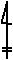 凡例凡例凡例凡例凡例位置図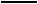 排水管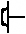 台所流し台所流し(目標物を必ず記入してください。)(目標物を必ず記入してください。)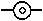 公共ます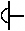 浴室浴室(目標物を必ず記入してください。)(目標物を必ず記入してください。)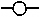 汚水ます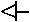 洗面器洗面器(目標物を必ず記入してください。)(目標物を必ず記入してください。)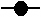 トラップ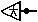 大便器(トラップ付)大便器(トラップ付)(目標物を必ず記入してください。)(目標物を必ず記入してください。)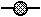 床トラップ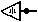 小便器(トラップ付)小便器(トラップ付)(目標物を必ず記入してください。)(目標物を必ず記入してください。)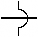 管の交差(目標物を必ず記入してください。)(目標物を必ず記入してください。)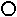 立管平面図平面図平面図平面図平面図平面図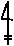 縦断面図　　　　　縮尺　縦1／100　　　横1／200配管立図　　　　　1／200構造詳細図　　　　　縮尺　1／20　1／50　1／100